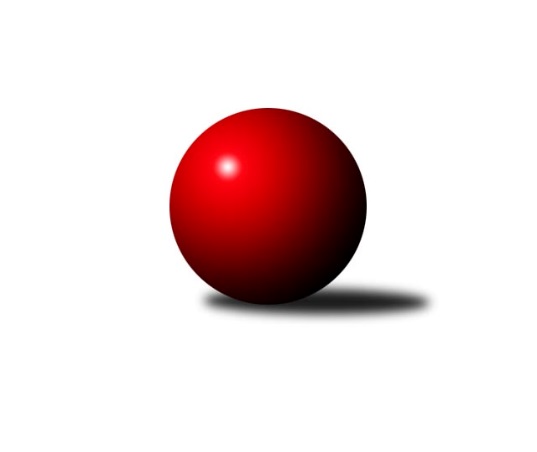 Č.23Ročník 2021/2022	20.3.2022Nejlepšího výkonu v tomto kole: 1901 dosáhlo družstvo: SK Podlužan Prušánky DJihomoravský KP2 jih 2021/2022Výsledky 23. kolaSouhrnný přehled výsledků:SK STAK Domanín 	- TJ Sokol Kuchařovice	5:1	1604:1587	4.0:4.0	18.3.SK Podlužan Prušánky D	- KK Vyškov G	5:1	1901:1833	5.0:3.0	18.3.TJ Sokol Vracov C	- KK Vyškov E	1:5	1622:1714	2.0:6.0	18.3.SK Baník Ratíškovice D	- KC Hodonín	1:5	1514:1636	4.0:4.0	19.3.TJ Jiskra Kyjov B	- KK Vyškov F	6:0	1568:1424	7.0:1.0	19.3.TJ Sokol Šanov D	- TJ Sokol Šanov C	4:2	1793:1773	5.0:3.0	19.3.SK Podlužan Prušánky C	- TJ Sokol Mistřín D	5:1	1873:1646	6.0:2.0	20.3.KC Hodonín	- KK Vyškov F	5:1	1526:1518	4.0:4.0	17.3.Tabulka družstev:	1.	SK Podlužan Prušánky D	22	21	1	0	110.5 : 21.5 	126.5 : 49.5 	 1773	43	2.	TJ Sokol Šanov D	23	20	0	3	106.5 : 31.5 	129.0 : 55.0 	 1697	40	3.	TJ Sokol Kuchařovice	23	17	0	6	91.5 : 46.5 	107.5 : 76.5 	 1692	34	4.	TJ Sokol Šanov C	23	15	1	7	86.0 : 52.0 	100.5 : 83.5 	 1704	31	5.	SK Podlužan Prušánky C	22	13	1	8	79.5 : 52.5 	107.5 : 68.5 	 1705	27	6.	SK STAK Domanín	23	13	0	10	81.0 : 57.0 	102.5 : 81.5 	 1661	26	7.	TJ Sokol Vracov C	23	12	0	11	72.5 : 65.5 	85.5 : 98.5 	 1580	24	8.	KK Vyškov E	22	11	0	11	67.0 : 65.0 	90.5 : 85.5 	 1664	22	9.	KK Vyškov G	23	9	0	14	56.5 : 81.5 	82.5 : 101.5 	 1611	18	10.	TJ Sokol Mistřín D	23	8	0	15	49.0 : 89.0 	80.5 : 103.5 	 1586	16	11.	SK Baník Ratíškovice D	23	7	0	16	55.0 : 83.0 	80.5 : 103.5 	 1595	14	12.	KC Hodonín	23	6	0	17	44.5 : 93.5 	67.5 : 116.5 	 1555	12	13.	TJ Jiskra Kyjov B	22	4	0	18	31.0 : 101.0 	54.0 : 122.0 	 1461	8	14.	KK Vyškov F	23	1	1	21	23.5 : 114.5 	57.5 : 126.5 	 1514	3Podrobné výsledky kola:	 SK STAK Domanín 	1604	5:1	1587	TJ Sokol Kuchařovice	Josef Šlahůnek	 	 210 	 192 		402 	 1:1 	 387 	 	190 	 197		Miroslav Vojtěch	Jakub Juřík	 	 188 	 202 		390 	 0:2 	 446 	 	212 	 234		Milan Číhal	Richard Juřík	 	 215 	 180 		395 	 1:1 	 375 	 	191 	 184		Zbyněk Kasal	Zbyněk Vašina	 	 196 	 221 		417 	 2:0 	 379 	 	182 	 197		Dušan Jalůvkarozhodčí: Richard JuříkNejlepší výkon utkání: 446 - Milan Číhal	 SK Podlužan Prušánky D	1901	5:1	1833	KK Vyškov G	Aleš Zálešák	 	 252 	 240 		492 	 2:0 	 472 	 	238 	 234		Darina Kubíčková	Josef Toman	 	 219 	 213 		432 	 0:2 	 508 	 	240 	 268		Vendula Štrajtová	Jakub Toman	 	 222 	 267 		489 	 1:1 	 450 	 	227 	 223		Tereza Vidlářová	Zdeněk Klečka	 	 235 	 253 		488 	 2:0 	 403 	 	197 	 206		Sabina Šebelovározhodčí: v.dNejlepší výkon utkání: 508 - Vendula Štrajtová	 TJ Sokol Vracov C	1622	1:5	1714	KK Vyškov E	Michal Plášek *1	 	 179 	 201 		380 	 0:2 	 417 	 	212 	 205		Jitka Usnulová	Veronika Presová	 	 180 	 206 		386 	 0:2 	 449 	 	213 	 236		Jaromír Tomiczek	Martina Nejedlíková	 	 217 	 237 		454 	 2:0 	 393 	 	181 	 212		Ludmila Tomiczková	Radek Břečka	 	 218 	 184 		402 	 0:2 	 455 	 	254 	 201		Jana Kurialovározhodčí: Vítězslav Nejedlíkstřídání: *1 od 51. hodu Ondřej RepíkNejlepší výkon utkání: 455 - Jana Kurialová	 SK Baník Ratíškovice D	1514	1:5	1636	KC Hodonín	Václav Koplík	 	 166 	 197 		363 	 1:1 	 413 	 	224 	 189		Dan Schüler	Jakub Mecl	 	 208 	 217 		425 	 2:0 	 386 	 	190 	 196		Filip Schreiber	Karel Mecl	 	 203 	 169 		372 	 0:2 	 459 	 	224 	 235		Štěpán Kříž	Martin Švrček	 	 190 	 164 		354 	 1:1 	 378 	 	174 	 204		Jiří Kunzrozhodčí: Michal ZdražilNejlepší výkon utkání: 459 - Štěpán Kříž	 TJ Jiskra Kyjov B	1568	6:0	1424	KK Vyškov F	Alice Paulíčková	 	 173 	 208 		381 	 2:0 	 344 	 	172 	 172		Jiří Alán	Jakub Vančík	 	 203 	 193 		396 	 2:0 	 369 	 	190 	 179		Lumír Hanzelka	Eva Paulíčková	 	 179 	 212 		391 	 1:1 	 376 	 	211 	 165		František Jelínek	Jindřich Burďák	 	 207 	 193 		400 	 2:0 	 335 	 	158 	 177		Jan Vejmolarozhodčí:  Vedoucí družstevNejlepší výkon utkání: 400 - Jindřich Burďák	 TJ Sokol Šanov D	1793	4:2	1773	TJ Sokol Šanov C	Radek Vrška	 	 202 	 248 		450 	 1:1 	 435 	 	211 	 224		Monika Sladká	Marian Bureš	 	 205 	 221 		426 	 1:1 	 451 	 	203 	 248		Pavel Martinek	Kristýna Blechová	 	 238 	 228 		466 	 2:0 	 434 	 	231 	 203		Pavel Petrů	Jaroslav Šindelář	 	 220 	 231 		451 	 1:1 	 453 	 	238 	 215		Marta Volfovározhodčí:  Vedoucí družstevNejlepší výkon utkání: 466 - Kristýna Blechová	 SK Podlužan Prušánky C	1873	5:1	1646	TJ Sokol Mistřín D	Libor Kuja	 	 221 	 224 		445 	 0:2 	 503 	 	259 	 244		Daniel Ilčík	Tomáš Slížek	 	 230 	 232 		462 	 2:0 	 380 	 	162 	 218		Ludvík Vašulka *1	Filip Benada	 	 219 	 233 		452 	 2:0 	 344 	 	162 	 182		Ilona Lužová	Zdeněk Hosaja	 	 249 	 265 		514 	 2:0 	 419 	 	211 	 208		Dušan Urubekrozhodčí: Jiří Laukostřídání: *1 od 51. hodu Petr BařinaNejlepší výkon utkání: 514 - Zdeněk Hosaja	 KC Hodonín	1526	5:1	1518	KK Vyškov F	Lukáš Ingr	 	 180 	 218 		398 	 1:1 	 352 	 	182 	 170		Hana Fialová	Dan Schüler	 	 210 	 208 		418 	 2:0 	 363 	 	180 	 183		Jiří Alán	Štěpán Kříž	 	 206 	 186 		392 	 1:1 	 385 	 	190 	 195		František Jelínek	Jiří Kunz	 	 170 	 148 		318 	 0:2 	 418 	 	203 	 215		Jan Vejmolarozhodčí: Michal ZdražilNejlepšího výkonu v tomto utkání: 418 kuželek dosáhli: Dan Schüler, Jan VejmolaPořadí jednotlivců:	jméno hráče	družstvo	celkem	plné	dorážka	chyby	poměr kuž.	Maximum	1.	Jana Kurialová 	KK Vyškov E	458.81	313.0	145.8	2.7	7/8	(492)	2.	Aleš Zálešák 	SK Podlužan Prušánky D	450.08	304.3	145.8	4.4	8/8	(492)	3.	Stanislav Zálešák 	SK Podlužan Prušánky D	448.25	309.5	138.8	4.3	6/8	(510)	4.	Daniel Ilčík 	TJ Sokol Mistřín D	447.83	302.1	145.7	7.4	5/7	(503)	5.	Marta Volfová 	TJ Sokol Šanov C	445.90	302.9	143.0	4.8	7/7	(494)	6.	Michal Tušl 	SK Podlužan Prušánky D	443.52	301.8	141.8	5.4	8/8	(495)	7.	Kristýna Blechová 	TJ Sokol Šanov D	441.71	303.7	138.0	5.1	8/8	(500)	8.	Milan Číhal 	TJ Sokol Kuchařovice	440.36	303.1	137.3	5.9	6/7	(502)	9.	Josef Toman 	SK Podlužan Prušánky D	438.61	300.6	138.0	6.7	7/8	(511)	10.	Richard Juřík 	SK STAK Domanín 	438.29	297.1	141.2	6.3	8/8	(481)	11.	Radek Vrška 	TJ Sokol Šanov D	438.08	298.6	139.5	5.9	6/8	(484)	12.	Filip Benada 	SK Podlužan Prušánky C	436.08	298.2	137.9	4.9	6/7	(487)	13.	Miroslav Vojtěch 	TJ Sokol Kuchařovice	435.97	293.9	142.1	5.8	7/7	(485)	14.	Jakub Toman 	SK Podlužan Prušánky D	434.10	309.0	125.1	7.5	6/8	(497)	15.	Zdeněk Hosaja 	SK Podlužan Prušánky C	433.43	295.0	138.4	6.5	7/7	(514)	16.	Vendula Štrajtová 	KK Vyškov G	430.40	291.5	138.9	5.1	7/7	(508)	17.	Pavel Petrů 	TJ Sokol Šanov C	429.22	296.1	133.1	7.4	6/7	(505)	18.	Václav Luža 	TJ Sokol Mistřín D	427.13	301.5	125.6	5.7	5/7	(451)	19.	Pavel Martinek 	TJ Sokol Šanov C	426.69	298.0	128.7	7.3	6/7	(476)	20.	Darina Kubíčková 	KK Vyškov G	426.12	290.9	135.2	6.3	7/7	(491)	21.	Zbyněk Vašina 	SK STAK Domanín 	425.19	294.9	130.3	6.6	8/8	(466)	22.	Oldřiška Varmužová 	TJ Sokol Šanov C	424.00	294.5	129.5	8.3	6/7	(482)	23.	Dušan Jalůvka 	TJ Sokol Kuchařovice	422.36	291.2	131.1	7.3	7/7	(484)	24.	Štěpán Kříž 	KC Hodonín	422.16	295.8	126.3	6.2	8/8	(477)	25.	Libor Kuja 	SK Podlužan Prušánky C	418.53	288.2	130.4	8.5	6/7	(486)	26.	Dan Schüler 	KC Hodonín	417.55	293.0	124.6	6.8	7/8	(464)	27.	Ivana Blechová 	TJ Sokol Šanov D	416.80	291.0	125.8	7.6	7/8	(476)	28.	Ondřej Repík 	TJ Sokol Vracov C	416.12	296.2	119.9	8.9	6/8	(451)	29.	Martina Nejedlíková 	TJ Sokol Vracov C	414.42	287.8	126.6	7.3	8/8	(454)	30.	Tomáš Slížek 	SK Podlužan Prušánky C	413.77	289.6	124.2	7.6	7/7	(491)	31.	Josef Šlahůnek 	SK STAK Domanín 	412.11	285.2	127.0	7.6	6/8	(454)	32.	Jakub Juřík 	SK STAK Domanín 	411.57	287.7	123.8	9.3	8/8	(445)	33.	Milana Alánová 	KK Vyškov E	410.13	286.3	123.9	8.4	6/8	(456)	34.	Jindřich Burďák 	TJ Jiskra Kyjov B	408.69	281.8	126.9	7.3	8/8	(497)	35.	Jitka Usnulová 	KK Vyškov E	407.47	289.4	118.1	9.9	7/8	(481)	36.	František Jelínek 	KK Vyškov F	406.47	288.7	117.8	10.9	7/8	(432)	37.	Zbyněk Kasal 	TJ Sokol Kuchařovice	405.87	285.5	120.4	11.5	7/7	(473)	38.	Tereza Vidlářová 	KK Vyškov G	403.29	284.7	118.6	8.5	6/7	(450)	39.	Tomáš Koplík  st.	SK Baník Ratíškovice D	402.39	284.5	117.9	9.6	6/8	(487)	40.	Dušan Urubek 	TJ Sokol Mistřín D	400.60	275.0	125.6	9.6	6/7	(434)	41.	Kateřina Bařinová 	TJ Sokol Mistřín D	398.28	281.9	116.4	11.2	5/7	(437)	42.	Jan Vejmola 	KK Vyškov F	397.73	288.2	109.5	11.8	8/8	(432)	43.	Martin Švrček 	SK Baník Ratíškovice D	391.43	297.2	94.2	15.3	7/8	(452)	44.	Jiří Alán 	KK Vyškov F	379.89	266.9	113.0	12.4	8/8	(444)	45.	Eva Paulíčková 	TJ Jiskra Kyjov B	378.24	272.7	105.5	12.0	6/8	(450)	46.	Petr Bařina 	TJ Sokol Mistřín D	376.80	268.9	107.9	15.1	5/7	(409)	47.	Sabina Šebelová 	KK Vyškov G	376.10	270.8	105.3	13.6	5/7	(405)	48.	Nikola Plášková 	TJ Sokol Vracov C	375.26	271.3	104.0	14.5	7/8	(424)	49.	Běla Omastová 	KK Vyškov E	373.57	264.2	109.4	11.8	6/8	(415)	50.	Filip Schreiber 	KC Hodonín	373.54	269.1	104.4	14.0	8/8	(417)	51.	Jakub Vančík 	TJ Jiskra Kyjov B	368.63	266.9	101.7	14.6	6/8	(405)	52.	Lucie Horalíková 	KK Vyškov G	366.27	272.4	93.8	14.8	7/7	(406)	53.	Jiří Kunz 	KC Hodonín	348.66	256.7	92.0	15.1	8/8	(415)	54.	Lumír Hanzelka 	KK Vyškov F	335.31	238.6	96.7	15.8	6/8	(373)	55.	Radim Šubrt 	TJ Jiskra Kyjov B	319.19	232.5	86.6	17.8	7/8	(373)		Zdeněk Klečka 	SK Podlužan Prušánky D	478.00	320.1	157.9	3.6	1/8	(501)		Jiří Lauko 	SK Podlužan Prušánky C	468.25	319.0	149.3	6.0	2/7	(480)		Petr Bakaj  ml.	TJ Sokol Šanov D	448.03	300.5	147.6	4.5	5/8	(479)		Daniel Hubatka 	TJ Sokol Kuchařovice	448.00	301.5	146.5	7.0	2/7	(470)		Monika Sladká 	TJ Sokol Šanov D	443.00	299.2	143.8	7.9	2/8	(457)		Marta Beranová 	SK Baník Ratíškovice D	439.44	301.5	137.9	6.7	5/8	(497)		Jaromír Tomiczek 	KK Vyškov E	439.33	295.7	143.7	5.1	3/8	(449)		Antonín Pihar 	SK Podlužan Prušánky C	434.78	298.4	136.3	7.7	3/7	(486)		Jana Kulová 	TJ Sokol Šanov C	433.00	298.4	134.6	8.0	1/7	(469)		Jana Kovářová 	KK Vyškov E	429.65	298.0	131.7	7.6	4/8	(484)		Lenka Spišiaková 	TJ Sokol Šanov C	427.50	308.3	119.3	10.8	3/7	(469)		Dennis Urc 	TJ Sokol Mistřín D	426.58	302.6	124.0	8.1	3/7	(446)		Marian Bureš 	TJ Sokol Šanov D	426.00	304.0	122.0	11.0	1/8	(426)		Jaroslav Šindelář 	TJ Sokol Šanov D	424.96	294.1	130.8	7.4	5/8	(471)		Jiří Ksenič 	TJ Sokol Kuchařovice	424.75	305.0	119.8	8.8	4/7	(460)		Milan Šimek 	SK Podlužan Prušánky C	424.25	300.8	123.4	9.7	3/7	(446)		Adam Pavel Špaček 	TJ Sokol Mistřín D	422.33	298.5	123.8	7.8	2/7	(456)		Jakub Mecl 	SK Baník Ratíškovice D	420.75	297.1	123.7	9.9	4/8	(459)		Václav Valenta 	TJ Jiskra Kyjov B	420.00	291.0	129.0	13.0	2/8	(449)		Michal Šmýd 	TJ Sokol Vracov C	415.80	289.6	126.2	6.4	5/8	(434)		Marcel Šebek 	SK Baník Ratíškovice D	412.19	290.3	121.9	8.2	4/8	(461)		Pavel Důbrava 	KC Hodonín	412.00	298.0	114.0	14.0	1/8	(412)		Karel Mecl 	SK Baník Ratíškovice D	411.79	279.9	131.9	6.9	4/8	(442)		Václav Starý 	TJ Sokol Kuchařovice	411.50	296.0	115.5	10.0	1/7	(416)		Stanislav Červenka 	TJ Sokol Šanov C	407.56	292.3	115.3	6.7	4/7	(447)		Karel Nahodil 	TJ Sokol Kuchařovice	407.50	280.8	126.7	10.0	3/7	(480)		Lukáš Ingr 	KC Hodonín	406.66	285.6	121.0	12.6	4/8	(427)		Milan Póla 	TJ Sokol Kuchařovice	406.50	289.0	117.5	12.0	1/7	(418)		Ludmila Tomiczková 	KK Vyškov E	403.70	287.6	116.1	7.9	5/8	(450)		Ivan Torony 	TJ Sokol Šanov D	402.60	291.6	111.0	12.2	5/8	(442)		Radek Břečka 	TJ Sokol Vracov C	400.33	290.7	109.7	13.6	5/8	(448)		Pavel Pěček 	TJ Sokol Mistřín D	398.80	285.3	113.5	11.2	3/7	(426)		Tomáš Pokoj 	SK Baník Ratíškovice D	397.17	290.0	107.2	11.0	2/8	(427)		Václav Koplík 	SK Baník Ratíškovice D	396.37	281.1	115.3	10.5	5/8	(439)		Petr Bábík 	TJ Sokol Vracov C	395.00	282.0	113.0	10.0	1/8	(395)		Petr Bábíček 	SK Baník Ratíškovice D	393.00	288.0	105.0	12.5	2/8	(410)		Ludvík Vašulka 	TJ Sokol Mistřín D	392.83	274.2	118.7	12.2	2/7	(423)		Lubomír Kyselka 	TJ Sokol Mistřín D	387.10	275.5	111.6	12.1	2/7	(427)		Marie Kobylková 	SK Baník Ratíškovice D	386.00	275.0	111.0	10.0	1/8	(386)		Roman Kouřil 	KK Vyškov G	383.00	277.0	106.0	9.0	1/7	(383)		Drahomír Urc 	TJ Sokol Mistřín D	381.50	285.0	96.5	16.0	2/7	(394)		Michaela Malinková 	KK Vyškov E	377.00	264.0	113.0	15.0	1/8	(377)		Adam Podéšť 	SK Baník Ratíškovice D	375.70	268.6	107.2	13.4	5/8	(408)		Veronika Presová 	TJ Sokol Vracov C	374.31	266.3	108.0	12.5	4/8	(452)		Ilona Lužová 	TJ Sokol Mistřín D	372.56	268.6	104.0	14.3	3/7	(451)		Petr Blecha 	TJ Sokol Šanov D	369.33	262.0	107.3	11.7	3/8	(387)		Vojtěch Filípek 	SK STAK Domanín 	361.65	262.9	98.8	15.0	4/8	(401)		Michal Plášek 	TJ Sokol Vracov C	358.20	262.1	96.1	15.4	3/8	(421)		Petr Růžička 	TJ Jiskra Kyjov B	355.00	258.0	97.0	14.3	3/8	(388)		Alice Paulíčková 	TJ Jiskra Kyjov B	353.20	264.9	88.3	16.9	4/8	(394)		Václav Luža  ml.	TJ Sokol Mistřín D	351.13	252.8	98.4	17.5	2/7	(394)		Jakub Růžička 	TJ Jiskra Kyjov B	349.33	251.6	97.8	16.0	3/8	(405)		Hana Fialová 	KK Vyškov F	347.76	254.3	93.5	11.9	5/8	(372)		Soňa Pavlová 	KK Vyškov F	345.00	252.1	92.9	16.6	3/8	(369)		Dana Zelinová 	SK STAK Domanín 	316.00	236.5	79.5	21.5	2/8	(319)Sportovně technické informace:Starty náhradníků:registrační číslo	jméno a příjmení 	datum startu 	družstvo	číslo startu
Hráči dopsaní na soupisku:registrační číslo	jméno a příjmení 	datum startu 	družstvo	17175	Marian Bureš	19.03.2022	TJ Sokol Šanov D	Program dalšího kola:24. kolo24.3.2022	čt	17:30	KK Vyškov E - SK Podlužan Prušánky D (dohrávka z 22. kola)	25.3.2022	pá	18:00	TJ Sokol Šanov C - SK STAK Domanín 	26.3.2022	so	10:00	TJ Jiskra Kyjov B - SK Podlužan Prušánky C (dohrávka z 21. kola)	26.3.2022	so	12:15	KK Vyškov F - TJ Sokol Vracov C	26.3.2022	so	12:30	SK Podlužan Prušánky D - TJ Sokol Mistřín D	26.3.2022	so	14:45	KK Vyškov E - TJ Sokol Šanov D	27.3.2022	ne	10:00	KC Hodonín - TJ Jiskra Kyjov B	27.3.2022	ne	10:00	TJ Sokol Kuchařovice - SK Podlužan Prušánky C	27.3.2022	ne	12:00	KK Vyškov G - SK Baník Ratíškovice D	Nejlepší šestka kola - absolutněNejlepší šestka kola - absolutněNejlepší šestka kola - absolutněNejlepší šestka kola - absolutněNejlepší šestka kola - dle průměru kuželenNejlepší šestka kola - dle průměru kuželenNejlepší šestka kola - dle průměru kuželenNejlepší šestka kola - dle průměru kuželenNejlepší šestka kola - dle průměru kuželenPočetJménoNázev týmuVýkonPočetJménoNázev týmuPrůměr (%)Výkon9xZdeněk HosajaPrušánky C5147xMilan ČíhalKuchařovice116.614463xVendula ŠtrajtováVyškov G5082xŠtěpán KřížHodonín114.954592xDaniel IlčíkMistřín D5034xZdeněk HosajaPrušánky C114.425147xAleš ZálešákPrušánky D4925xVendula ŠtrajtováVyškov G113.0950812xJakub TomanPrušánky D4892xDaniel IlčíkMistřín D111.975037xZdeněk KlečkaPrušánky D4888xJana KurialováVyškov E111.51455